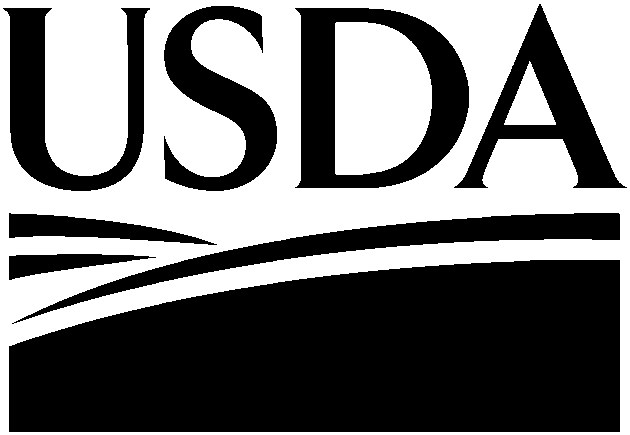 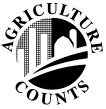 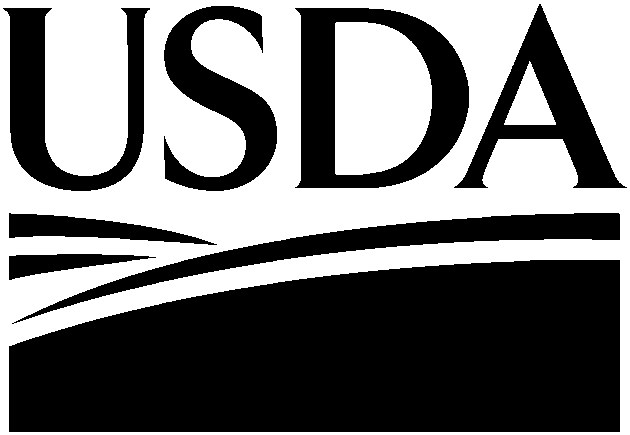 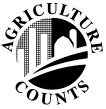 Phone 1-800-835-2612, Fax 1-800-915-6277  	E-mail: nass-mt@nass.usda.gov Funding for this survey is provided by the Montana Wheat and Barley Committee. This information is used in compiling the The information you provide will be used for statistical purposes only. Your responses will be kept confidential and any person who willfully discloses ANY identifiable information about you or your operation is subject to a jail term, a fine, or both.  This survey is conducted in accordance with the Confidential Information Protection provisions of Title V, Subtitle A, Public Law 107-347 and other applicable Federal laws. For more information on how we protect your information please visit: https://www.nass.usda.gov/confidentiality. Response is voluntary.According to the Paperwork Reduction Act of 1995, an agency may not conduct or sponsor, and a person is not required to respond to, a collection of information unless it displays a valid OMB control number. The valid OMB number is 0535-0002.  The time required to complete this information collection is estimated to average 10 minutes per response, including the time for reviewing instructions, searching existing data sources, gathering and maintaining the data needed, and completing and reviewing the collection of information.Thank you for completing the survey, the results will be available at: http://www.nass.usda.gov/mt/ in mid July 20XX. Office Use Only: POID  ___ ___ ___- ___ ___ ___ -___ ___ ___ Please Report Acres Seeded for All Purposes – 20XX Crop Year Please Report Acres Seeded for All Purposes – 20XX Crop Year Please Report Acres Seeded for All Purposes – 20XX Crop Year Please Report Acres Seeded for All Purposes – 20XX Crop Year Please Report Acres Seeded for All Purposes – 20XX Crop Year Please Report Acres Seeded for All Purposes – 20XX Crop Year Please Report Acres Seeded for All Purposes – 20XX Crop Year Please Report Acres Seeded for All Purposes – 20XX Crop Year Winter Wheat Winter Wheat Winter Wheat Winter Wheat Durum Wheat Durum Wheat Durum Wheat Durum Wheat Variety Variety 2014 Seeded Acres 2014 Seeded Acres Variety Variety 2014 Seeded Acres 2014 Seeded Acres AP503 CL2 AP503 CL2 1022 1022 AC Avonlea AC Avonlea 3305 3305 Bynum Bynum 1006 1006 AC Morse AC Morse 3329 3329 Carlisle Carlisle 1009 1009 Alkabo Alkabo 3007 3007 Carter Carter 1007 1007 Alzada Alzada 3002 3002 CDC Falcon CDC Falcon 1168 1168 Ben Ben 3389 3389 Decade Decade 1031 1031 Cando Cando 3302 3302 Genou Genou 1198 1198 Crosby Crosby 3303 3303 Hawken Hawken 1019 1019 Dilse Dilse 3100 3100 Jagalene Jagalene 1102 1102 Divide Divide 3004 3004 Jerry Jerry 1012 1012 Grande D’Oro Grande D’Oro 3006 3006 Judee Judee 1037 1037 Grenora Grenora 3003 3003 Ledger Ledger 1199 1199 Kronos Kronos 3315 3315 Morgan Morgan 1139 1139 Kyle Kyle 3306 3306 Neeley Neeley 1126 1126 Lebsock Lebsock 3323 3323 Norris Norris 1005 1005 Medora Medora 3308 3308 Overland Overland 1032 1032 Monroe Monroe 3309 3309 Promontory Promontory 1159 1159 Mountrail Mountrail 3320 3320 Pryor Pryor 1115 1115 Munich Munich 3301 3301 Rampart Rampart 1151 1151 Pierce Pierce 3001 3001 Redwin Redwin 1132 1132 Plaza Plaza 3325 3325 Rocky Rocky 1133 1133 Renville Renville 3391 3391 SY Wolf SY Wolf 1042 1042 Stewart 63 Stewart 63 3012 3012 Tiber Tiber 1143 1143 Strongfield Strongfield 3005 3005 Vanguard Vanguard 1145 1145 Tioga Tioga 3009 3009 WB Quake WB Quake 1034 1034 Vic Vic 3312 3312 Willow Creek Willow Creek 1004 1004 Wells Wells 3327 3327 Yellowstone Yellowstone 1003 1003 Westhope Westhope 3008 3008 Other ____________________ (Please Print) Other ____________________ (Please Print) Other ____________________ (Please Print) Other ____________________ (Please Print) Variety Unknown Variety Unknown 1190 1190 Variety Unknown Variety Unknown 3390 3390  Please Report Acres Seeded for All Purposes – 20XX Crop Year  Please Report Acres Seeded for All Purposes – 20XX Crop Year  Please Report Acres Seeded for All Purposes – 20XX Crop Year  Please Report Acres Seeded for All Purposes – 20XX Crop Year  Please Report Acres Seeded for All Purposes – 20XX Crop Year  Please Report Acres Seeded for All Purposes – 20XX Crop Year  Please Report Acres Seeded for All Purposes – 20XX Crop Year  Please Report Acres Seeded for All Purposes – 20XX Crop Year Spring Wheat (excluding Durum) Spring Wheat (excluding Durum) Spring Wheat (excluding Durum) Spring Wheat (excluding Durum) Barley Barley Barley Barley Variety Variety 2014 Seeded Acres 2014 Seeded Acres Variety Variety 2014 Seeded Acres 2014 Seeded Acres Amidon Amidon 2204 2204 AC Metcalfe AC Metcalfe 4400 4400 AC Lillian AC Lillian 2009 2009 Baronesse Baronesse 4462 4462 Alsen Alsen 2258 2258 BG 46e BG 46e 4033 4033 AP 604 CL AP 604 CL 2025 2025 Boulder Boulder 4012 4012 AP 605 CL AP 605 CL 2038 2038 Bowman Bowman 4412 4412 Barlow Barlow 2042 2042 CDC Copeland CDC Copeland 4005 4005 Brennan Brennan 2036 2036 CDC Cowboy CDC Cowboy 4016 4016 Choteau Choteau 2201 2201 Celebration Celebration 4018 4018 Conan Conan 2209 2209 Champion Champion 4011 4011 Corbin Corbin 2300 2300 Conlon Conlon 4418 4418 Fortuna Fortuna 2220 2220 Conrad Conrad 4001 4001 Freyr Freyr 2101 2101 Gallatin Gallatin 4420 4420 Glenn Glenn 2014 2014 Harrington Harrington 4422 4422 Hank Hank 2202 2202 Haxby Haxby 4402 4402 Jedd Jedd 2010 2010 Haybet Haybet 4465 4465 Kelby Kelby 2004 2004 Hays Hays 4401 4401 Kuntz Kuntz 2026 2026 Hector Hector 4424 4424 Len Len 2228 2228 Hockett Hockett 4010 4010 McNeal McNeal 2250 2250 Horsford Horsford 4425 4425 Mott Mott 2032 2032 Lavina Lavina 4007 4007 ONeal ONeal 2024 2024 Merit Merit 4452 4452 RB07 RB07 2031 2031 Merit 57 Merit 57 4020 4020 Reeder Reeder 2213 2213 Moravian 37 Moravian 37 4438 4438 Scholar Scholar 2260 2260 Moravian 69 Moravian 69 4004 4004 Solano Solano 2013 2013 Moravian 115 Moravian 115 4028 4028 Steele Steele 2008 2008 Stark Stark 4473 4473 SY Soren SY Soren 2047 2047 Stockford Stockford 4003 4003 SY Tyra SY Tyra 2050 2050 Tradition Tradition 4408 4408 Vida Vida 2011 2011 Voyager Voyager 4035 4035 WB Gunnison WB Gunnison 2037 2037 Westbred Xena Westbred Xena 4406 4406 Westbred 936 Westbred 936 2270 2270 Westford Westford 4472 4472 Other ____________________ (Please Print) Other ____________________ (Please Print) Other ____________________ (Please Print) Other ____________________ (Please Print) Variety Unknown Variety Unknown 2290 2290 Variety Unknown Variety Unknown 4490 4490 